Vabaühenduste arenguhüpet ettevalmistav 
2023. aasta taotlusvooru taotlusvormTaotleja info Taotlev ühing *Ühingu tegevuspiirkond*Harju maakondHiiu maakondIda-Viru maakondJõgeva maakondJärva maakondLääne maakondLääne-Viru maakondPõlva maakondPärnu maakondRapla maakondSaare maakondTartu maakondValga maakondViljandi maakondVõru maakondÜleriigilineRahvusvahelineRegistrikood *Ühingu e-kiri *Projektijuhi nimi *Projektijuhi telefon *Projektijuhi e-kirja aadress *Veebi-/sotsiaalmeedia lehe aadress *Leht, kus asub taotleja infoOtseviide taotleja veebilehele, kus on avalikult ja lihtsalt leitavad taotleja kinnitus eetiliste põhimõtete järgimise kohta *Pangakonto andmed Kontoomaniku nimi *	Võib erineda taotleja nimest kui taotleja on KOV-i asutus või RTK teenindusel olev asutus	
Kontoomaniku registrikood *Pangakontonumber (IBAN) *Viitenumber 	Vajadusel
SWIFT kood 	VajaduselProjekti info Projekti nimi *Projektiperiood *Projekti eesmärk *Eesmärk sõnastage ühe lausega selgelt ja konkreetselt, millise tulemuseni tahate selle projektiga jõuda.
NB! Projekti väljundiks peab olema kas realistlik tegevuskava taotleva organisatsiooni või sihtrühmaks olevate avalikes huvides tegutsevate vabaühenduste arenguhüppe saavutamiseks või äriplaan koos finantsprognoosidega teenuste/toodete pakkumiseks.Ühingu/ühingute eesmärgid *Kirjeldage probleemi/probleeme, mille lahendamiseks ühing loodud on (ühingu eesmärgid), nende olulisust ja ulatust lähtuvalt sihtrühmast.
Laiemale ühingu sihtrühmale arenguprogrammi väljatöötamise puhul kirjeldage nende ühingute lahendatavaid probleeme ja nende olulisust.Teave taotleja kohta *Kirjeldage oma ühingut (sh liikmed, võrgustik, struktuur, juhtimine). 
Millist lisaväärtust ja mõju just teie organisatsioon loob?
Mis on teie senise tegevuse olulisemad verstapostid sihtrühma probleemide lahendamises? 
Kuidas olete mõõtnud ühingu tegevuse mõju ja milline on see seni olnud?Millisele ühingu arenguvajadusele soovite projekti raames keskenduda ning millest on tingitud vajadus *Projekti tegevuskava (1.aprill – 31. juuli 2023)  Põhjendage, kuidas nende tegevuste abil saavutate projekti eesmärgi *Projekti meeskond ja osapooled *Kes projekti ellu viivad (nimeliselt) ja milline on nende roll?
Kuidas on kaasatud sihtrühm, teised võimalikud seotud osapooled (nt vabatahtlikud, partnerid)?Arengueksperdi roll projektis *Projekti tuleb kaasata arenguekspert väljastpoolt vabaühendust, kes nõustab ühingut kogu projekti vältel.Märkige valitud arengueksperdi nimi ning selgitage tema rolli projektis. Millised teadmised ja kogemused arengueksperdil on? Miks valisite just tema ühingut nõustama?Projekti kulud ja kalkulatsioonid	
NB! Kirjutada välja ainult kulud, mis puudutavad KÜSKi toetuse osa, omapanuse osa näitama ei pea *Põhjendage kulude vajalikkust eesmärgi saavutamiseks. Vajadusel lisage kalkulatsioonid *Projekti lühikokkuvõte *Kirjutage see osa erilise tähelepanuga ja selgelt, sest kasutame seda teksti projekti tutvustuses KÜSKi kodulehel.Võtke projekt 5 lausega kokku – tegevused projekti eesmärgi saavutamiseks ja selgitus, kuidas need aitavad teie organisatsiooni eesmärke paremini täita.KinnitusedTaotleja vastab taotlusvooru tingimustele (vt tingimuste punkt 4). * Jah		 Ei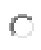 Majandusaasta aruanded on esitatud vastavalt mittetulundusühingute ja sihtasutuste seadusele Äriregistrisse.* Jah		 EiKÜSKi statistika küsimustikSelleks, et KÜSK saaks ülevaate toetusressursside kasutamisest, täitke palun osana taotlusest järgnev küsimustik.Küsimustikku kasutab KÜSK statistika kogumiseks ja ülevaadete tegemiseks.Kas osalesite vooru infopäeval või vaatasite salvestust? * Jah, osalesin infopäeval  	   Jah, vaatasin salvestust   EiKas olete projekti osas konsulteerinud maakondliku arenduskeskuse vabaühenduste konsultandiga? 	
NB! Konsulteerimine ei ole kohustuslik ja ei anna hindamisel eeliseid. * Jah		 EiNõustun, et KÜSK jagab vajadusel taotlust ja hindajate kommentaare maakondlike arenduskeskuste vabaühenduste konsultantidega (põhjusel, et nemad oskaksid edaspidi taotlejaid veelgi sisukamalt nõustada). Taotluses olev info jääb konfidentsiaalseks. * Jah		 EiMillistesse ühiskonnaelu valdkonna arengusse ühing eelkõige panustab? *Elusloodus, sh loomade heaoluHaridus ja noorsootööSotsiaalne kaasatus ja võrdsed võimalusedTööhõive, ettevõtlus ja majandusarengKeskkonnakaitse laiemaltFüüsiline tervis ja heaoluKultuur, usuelu ja vaba aja sisustaminePiirkondliku/kohaliku elu edendamineAvalik ruumVaimne tervis ja heaoluSihtrühma eneseareng ja – teostusMuuKui märkisid „Muu“ valdkonna, palume selgitada allolevas lahtris: Selgitage ühe lausega, milles seisneb ühingu panus märgitud valdkonna arengusse selle projekti abil. *Milliste ühingu võimekuste loomisse või edasiarendamisse projekt panustab? *	
Märkige ära üks kuni kaks kõige olulisemat.Missioon, Visioon, strateegia ja planeerimine 	
sealhulgas kõik plaanid nagu äriplaanIT-infrastruktuur 
sh andmebaasid, juhtimisinfosüsteemidTuluallikate mitmekesisus ja tulude suurus 	
sealhulgas vajalike koostöösuhete loomine, müügitöö, vahendite soetamine teenuste või toodete pakkumiseksPõhitegevuse sisuline arendamine  	
sealhulgas kvaliteet ja mõjuPõhitegevuse laiendamine	
sealhulgas uute inimeste ja piirkondade kaasamineUute tegevuste algatamineTurundus ja kommunikatsioonFüüsiline infrastruktuur	
sealhulgas hooned, hoonete ja ruumide parendamineInimesed organisatsioonis	
sealhulgas töötajad, vabatahtlikudMuuKui märkisid „Muu“ valdkonna, palume selgitada allolevas lahtris Põhjendage, kuidas aitab konkreetse(te) võimekus(t)e arendamine ühingu eesmärki paremini saavutada ning edukamalt sihtrühmade huvides tegutseda. 
Milliseid tulemusi soovite saavutada ja kuidas neid mõõdate? *	Kui taotlete toetust sihtrühma ühingute arendamiseks, tuleb edasine kirja panna nende vajaduste baasil.Millisesse kodanikuühiskonnale olulise teema arengusse ühingu võimekuse kasv projekti abil panustab? *
Kodanikuteadlikkus ja -aktiivsus Sektorite vaheline koostöö sh avalik ja erasektorAnnetamine ja filantroopiaLäbipaistev ja kaasav poliitika kujundamineRahvusvaheline koostööVabatahtlik tööVõimekad ja hoolivad kogukonnadSotsiaalne ettevõtlusMuuKui märkisid „Muu“ valdkonna, palume selgitada allolevas lahtris: Selgitage mõne lausega, milles seisneb ühingu panus ära märgitud teema(de) arengusse selle projekti abil. *AegKuu täpsusegaTegevusTegevuse sisu kirjeldusMida ja kus teete, kellega koostöös/kellele suunatultProjekti kulud ja kalkulatsioonid
Projekti kulud ja kalkulatsioonid
Abikõlblik kulu/kululiik (sarnased kulud soovitame esitada ühel real kululiigi kogukuluna)Summa€€KOKKU:€